FRÅGOR TILL ANSÖKAN OM STÖD I E-TJÄNSTEN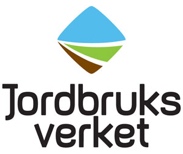 
Dessa frågor möter du som ansöker om stöd från Leader Polaris 2020 via Jordbruksverkets hemsida. Beroende på val av fond och åtgärd i e-tjänsten kan det tillkomma frågor.När ni har fyllt i denna mall kan ni gå direkt till Ansökan - Steg 2 i e-tjänsten.Kursiv stil är hjälptext. Projektets/ansökans namnGe en tydlig beskrivning av det planerade projektet (sammanfattning)Planerat slutdatum för projektet. 
Slutdatum är det datum då du har genomfört ditt projekt, betalt alla fakturor och redovisat alla utgifter till Jordbruksverket. Vilken är målgruppen för projektet? 
Beskriv målgruppen som projektet riktar sig till och hur de får nytta av projektet. Hur mycket stöd planerar ni att söka till projektet? 
Ange ungefärligt belopp som ni vill söka från leaderområdet. Ange beloppet i kronor.Geografiskt område Vilket geografiskt område kommer ha nytta av projektet? Projektets syfte och bakgrund Vad är syftet med projektet? 
Syftet svarar på frågan varför ni vill genomföra projektet och är nyttan eller avsikten med projektet. Vad är bakgrunden till projektet? 
Beskriv bakgrunden till projektet och vilket behov ni vill tillgodose eller problem som ni vill lösa genom projektet. Kommer projektet endast att vara till nytta för företag? 
Om ja, beskriv hur projektet kommer att vara till nytta för företag. Beskriv vilka företag och på vilket sätt de får nytta av projektet. Er vanliga verksamhet Hur skiljer sig projektet från er vanliga verksamhet? 
Ge en kort beskrivning av er ordinarie verksamhet och förklara varför projektet inte är en del av den.Mål Vilka mål ska ni ha nått vid projektets slut? 
Beskriv vilka mål ni ska ha nått vid projektets slut. Målet beskriver också vad projektet ska leverera när det avslutas. Det ska om möjligt vara mätbart. Vilka mål ska ni nå på lång sikt? 
Beskriv de långsiktiga mål ni tror projektet kan uppnå. Långsiktiga mål är mål som uppstår en tid efter att projektet har avslutats. Det kan till exempel vara 2-5 år efter projektavslut.Genomförande och aktiviteter Hur ska ni genomföra projektet och vilka aktiviteter ska ingå? 
Beskriv hur ni ska genomföra projektet och vilka aktiviteter som ingår. Aktiviteterna är kopplade till utgifterna ni söker stöd för och visar hur ni ska uppnå projektets mål. Kompetens och samarbete Vilken erfarenhet och kompetens finns i projektet? 
Beskriv hur ni organiserar arbetet i projektet samt vilka kompetenser och erfarenheter de som ska jobba i projektet har. Vilka andra samarbetar projektet med? 
Ange vilka andra aktörer ni ska samarbeta med för att nå projektets syfte och mål. Ideellt arbete och övriga ideella resurser *
Mer information hittar du längst ner i detta dokument. Kommer ni att ha med ideella resurser i projektet? 
Ideella resurser är ideellt arbete eller övriga ideella resurser.Om ja, svara på följande frågor… Beskriv det ideella arbetet. 
Berätta vad det ideella arbetet ska bestå av. Ange värdet av det ideella arbetet i kronor.Beskriv de övriga ideella resurserna. 
Det kan t.ex. vara en hyresfri lokal eller byggmaterial som ett företag skänker. Ange det totala värdet av övriga ideella resurser i kronor.Nytänkande och andras erfarenheter Är projektet nytänkande och i så fall hur? 
Projektet kan vara nytänkande på den plats där ni ska genomföra det. Det kan också vara nytänkande inom den bransch eller motsvarande som ni ska arbeta med, till exempel nya produkter eller processer. Känner ni till något liknande projekt? 
Om ja, Vilket projekt är det och hur tar ni tillvara på deras erfarenheter?Förväntat resultat - Indikatorer och uppföljningsuppgifter Kommer projektet att leda till att nya företag skapas? 
Nyskapade företag är företag, oavsett organisationsform, som startar tack vare projektet. Om ja, ange uppskattat antal företag. Kommer projektet att leda till nyskapade arbetstillfällen för kvinnor? 
Nyskapade arbetstillfällen ska vara bestående efter projektets slut. Inkludera även nya arbetstillfällen i form av köpta tjänster. Om ja, ange hur många timmars sysselsättning per år som kommer att skapas. En heltid motsvarar 1720 årsarbetstimmar. Till exempel motsvarar en ny halvtidstjänst 860 timmar. Ange uppskattat antal. Kommer projektet att leda till nyskapade arbetstillfällen för män? 
Nyskapade arbetstillfällen ska vara bestående efter projektets slut. Inkludera även nya arbetstillfällen i form av köpta tjänster. Om ja, ange hur många timmars sysselsättning per år som kommer att skapas. En heltid motsvarar 1720 årsarbetstimmar. Till exempel motsvarar en ny halvtidstjänst 860 timmar. Ange uppskattat antal. Vad händer efter projektet? Vem kan vara intresserad av projektet utöver er själva? 
Beskriv vem som kan vara intresserad av erfarenheter och mål som projektet ska leverera.Hur kommer ni att informera om det ni har åstadkommit i projektet? 
Beskriv hur ni kommer att sprida information om erfarenheter och mål som projektet har levererat.Hur ska verksamheten se ut efter projektets slut? 
Beskriv hur verksamheten ska leva vidare efter projektets slut. Andra sökta och beviljade stöd som inte är medfinansiering till projektetHar ni sökt eller beviljats andra stöd till detta projekt som inte är medfinansiering? Har din verksamhet fått stöd som är av typen statsstöd av mindre betydelse under de senaste tre beskattningsåren? Kommer ni att genomföra projektet även utan det stöd ni söker här? 
Motivera varför ni behöver det sökta stödet. Beroende på vilken fond ert projekt ska söka finansiering från, kommer ert projekt att få ytterligare frågor.
Vi på verksamhetskontoret för Leader Polaris 2020 hjälper er att besvara inom vilken fond ni hamnar - det kan vara regionalfonden, socialfonden eller landsbygdsfonden – samt vilket insatsområde som är aktuellt för just ert projekt.OBS! Glöm inte att även fylla i Bilaga – Lokala frågor LP2020 och bifoga er e-ansökan, och har ni frågor längs vägen – tveka inte att höra av er!
*Info ideella resurserDet privata och ideella engagemanget är grundläggande i leadermetoden och är värdefullt utifrån ett projekts förankring, resultat och hållbarhet. Den ideella tiden och de övriga ideella resurserna redovisas separat som en uppföljningsuppgift till leaderkontoret. Värdering ideellt arbete:220 kr/h för personer över 16 år
50 kr/h för ungdomar 13-15 år
Om arbetsinsatsen utförs av en yrkesman kan ni räkna yrkesmannens eller företagarens normala timkostnad för motsvarande tjänst inom personens yrkesmässiga arbete.

Värdering av övriga ideella resurser:Övriga ideella resurser kan till exempel vara lokaler, byggmaterial eller inventarier. För att värdera övriga ideella resurser kan någonting av följande användas: VärderingsintygKopior på fakturor för vad som debiteras normalt för liknande kostnaderPrislistor eller underlag som visar de verkliga kostnaderna för resursen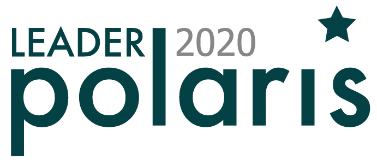 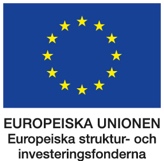 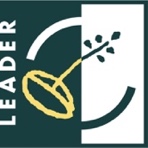 